LANCASHIRE COMMON ASSESSMENT FRAMEWORK (CAF)PART 1 (Complete once per Family)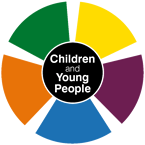 Details of child (ren) and/or young people being assessed: *relates to guidance notes at the back of the assessment formHas the family come to the UK under a refugee resettlement programme, such as the Syrian Resettlement Programme, the Gateway Protection Programme or the Vulnerable Children Resettlement Scheme?:           YES   NOChild/young person’s address (es):(Please state which child the address relates to if they live at different addresses)Details of parents/carers:Other household members – include any other persons related or not related that currently reside in the home: Other significant family members – Please include information that relates to absent Fathers/Mothers:Details of the person undertaking the assessment:Name and details of lead professional:Reason for CAF assessment: Clearly outline here the main presenting concerns and unmet needs for the child/parents/family and any previous involvements or work that has been undertaken to address these.Lancashire's Targeted Criteria:**If 2 or more of the criteria are identified, this must be reflected in the Action Plan.Key agencies working with this family/household:PART 2.1 - Child  (Complete one per child/young person being assessed)CAF assessment summary:Consider each of the elements and comment on each that is appropriate for this family. Wherever possible base comments on observations, evidence, not just opinion, and indicate what your evidence is. Wherever possible the voice of the child should be integral to the assessment. If there are any major differences of view, these should be recorded.Child/young person’s developmental needs: (please ensure you consider each child individually)You should consider each child individually within your summary.Please see guidance notes for information on Underlying Risk Factors and High Risk IndicatorsPART 2.2 - Parents and Family (Complete once per family)CAF assessment summary:Consider each of the elements and comment on each that is appropriate for this family. Wherever possible base comments on observations, evidence, not just opinion, and indicate what your evidence is. Wherever possible the voice of the child should be integral to the assessment. If there are any major differences of view, these should be recorded.Parenting capacity (please ensure you consider each parent individually)You should consider each parent/carer individually within your summary. Wherever possible base your comments on evidence/observations not just opinion.Please see guidance notes for information on Underlying Risk Factors and High Risk IndicatorsFamily and environmental factors:Consider the relationships within the family/between siblings/parents and their children and other significant adults.Please see guidance notes for information on Underlying Risk Factors and High Risk IndicatorsPART 3 - Analysis and Action Plan (Complete once per family)Analysis of needs and riskWhat is your analysis? Consider all strengths, unmet and complex needs; risk of harm to self or others. Please take into account High Risk Indicators and Underlying Risk Factors identified within the body of the assessment (above) and how these impact on the child (ren) individually and the family. Suggested outcomes:   Progress to TAF meeting CAF closure (Please ensure a CAF closure form is submitted to caf@lancashire.gov.uk)Reason Action Plan - The offer of Early Help this child (ren) or young person requires, (please ensure you reference the Lancashire Targeted Criteria, if identified, in the assessment):Highlight how the voice of the child or young person has been taken into account during the course of this assessment:(This question is mandatory and must be answered)Highlight how the voice of the parent(s)/carers (including absent parent and fathers) has been taken into account during the course of this assessment:(This question is mandatory and must be answered)Consent: (Please see guidance to further explain information sharing with the family)We need to collect the information in this assessment form so that we can understand what help you may need.  If we cannot cover all your needs we may share some of the information with other organisations so that they can help us to provide the services you need.We will treat your information as confidential and we will not share it with any organisation unless we are required by law to share it or unless you or any other person will come to some harm if we do not share it.In any case, we will only ever share the minimum information we need to share.All personal information will be processed and stored in compliance with the Data Protection Act.I understand the information that is recorded on this form and that it will be stored and used for the purpose of providing services to (please tick):  Me  This Infant, Child or Young Person for whom I am a parent  This Infant, Child or Young Person for whom I am a carerParent(s)/carer(s) signature:Assessor’s Signature:Please provide your line managers details below for audit purposes (this is mandatory and must be completed):Exceptional circumstances: concerns about significant harm to infant, child or young person:If at any time during the course of this CAF assessment you feel that an infant, child or young person is suffering or is at risk of significant harm or abuse, you must follow your local safeguarding children board (LSCB) procedures and your own organisation's safeguarding children procedures.  See the guidance 'Working together to safeguard children' published by Department of Education.If in doubt, consult with the agency safeguarding leads or Duty Social Worker on 0300 123 6720Additional guidance notes:The Lancashire CAFThe Lancashire CAF is set out in 3 parts.  Part 1 is the demographic section and collates details about the family.  This section should be completed once per family. Part 2.1 assesses the individual child or young person.  This section will need to be completed for each individual child or young person who requires an assessment.  Part 2.2 assesses parental capacity and family environment.  This section should be completed once per family.Part 3 is the analysis and action plan.  This section should be completed once per family.  Submitting a CAF/TAFSafe information exchange and data protection is important to us  Please send your completed assessment to caf@lancashire.gov.uk if you wish to encrypt your email and are unsure about this process please contact 01772 535636 or caf@lancashire.gov.uk for advice.CAF Registration refers to the date in which the URN is generated and sent to you.  Please ensure that CAF and subsequent TAF documentation is submitted in a timely manner to caf@lancashire.gov.uk Gender:  *chart as referred to on page 1 of the CAF assessmentPlease use code MX if the person identifies as gender neutral.Ethnicity Codes:  *chart as referred to on page 1 of the CAF assessmentReligion Codes:  *chart as referred to on page 1 of the CAF assessmentAsylum status:Please indicate your asylum or refugee status, if applicable:Lancashire Children's Services Risk Management ModelPlease refer to the Risk Sensible Toolkit to assist you in your action planning Information Sharing/Consent GuidanceThe Wellbeing, Prevention and Early Help Service may be required to share your information with appropriate partner agencies delivering services locally in order to deliver a full service to you and your family. All personal information will be processed and stored in compliance with the Data Protection Act. Agencies that we may need to share your personal information with are listed below:The agencies listed above may also share a limited amount of your personal information with other agencies in the list to ensure the most appropriate services are identified to support you and your family.Your information will not be shared with organisations that you instruct us not to share with (unless the law requires us to share or there is a risk of harm). Please highlight any agencies for which you do not consent to information sharing.Your consent to share personal information is entirely voluntary and you may withdraw your consent at any time.You are entitled to know what information we hold about you. If you find that any of your information is wrong, tell us so that we can correct it.We may also use your personal information to enable us to evaluate the effectiveness of the service offered to you. Any of your information used to undertake this monitoring and evaluation will be fully anonymised.It is the responsibility of the organisation carrying out the assessment to ensure that a signed copy of the assessment is held on file for audit and inspection purposes.  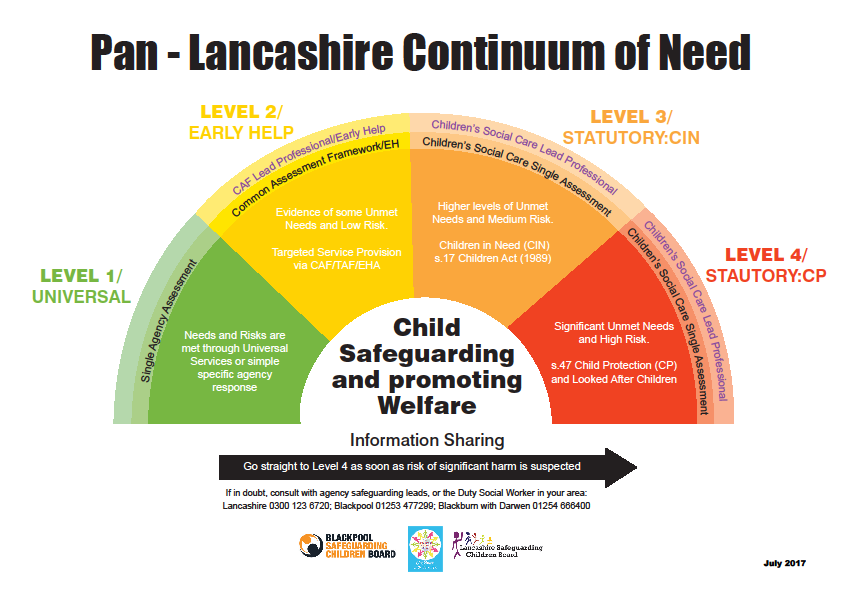 Date assessment started:Date assessment completed:Version no:SurnameForenameAliasDOB/EDD*Gender CAF URN*Ethnicity code*Religion CodePresent atassessment (Y/N)School/ Nursery/Further EducationPlease note asylum status below* (please see guidance at the back of the assessment form)AddressName of child(ren)PostcodeTelAddressName of child(ren)PostcodeTelNameRelationshipGenderDOBEthnicity*AddressPR (parental responsibility)PostcodeNameRelationshipGenderDOBEthnicity*AddressPR (parental responsibility)PostcodeSurnameForenameAliasDOBGender Previous CAF? (Y/N)Relationships to child(ren) being assessedSurnameForenameAliasDOBGenderAddressRelationships to child(ren) being assessedNameRoleTelAgencyEmailNameRoleTelAgencyEmailPlease tick if the family is experiencing** any of the following:Please tick if the family is experiencing** any of the following:Please tick if the family is experiencing** any of the following:Parents or children involved in crime or anti social behaviour                            Children who have not been attending school regularly	                                      Children who need help (CiN, CP, Early Help)                                                      Adults out of work or at risk of financial exclusion or young people at risk of worklessness                                          Families affected by domestic violence and abuse                                                Parents or children with a range of health problems                                                                      GP Details:GP Name:Surgery/Practice and AddressGP Details:Email:Telephone:ServiceNameRoleEmail/TelContributed to assessment (Y/N)Which family member?Name of Child or Young Person being assessed:Name of Child or Young Person being assessed:CAF URN:Date of Birth:NHS Number (if known)Please summarise the strengths and outline any needs that are already being met.Please summarise the strengths and outline any needs that are already being met.Please summarise the strengths and outline any needs that are already being met.Please summarise the strengths and outline any needs that are already being met.Unmet NeedUnderlying Risk FactorsHigh Risk IndicatorsHealthGeneral health, physical development, speech & Language, GP, dentist, engaged with health servicesEducationNursery, school & attendance, participation, progress & achievement in learningEmotional and behavioural developmentRoutines/boundaries, positive behaviour IdentityIdentity, self-esteem, self-image Family and social relationshipsBuilding stable relationships with family, peers and wider community; helping others; friendships.Social presentationChild's appearance, social behaviour and personal habitsSelf-care skills and independencePersonal hygienePlease summarise the strengths and outline any needs that are already being met.Unmet NeedUnderlying Risk FactorsHigh Risk IndicatorsIssues affecting parent/carers capacity to respond appropriately to child/young person’s needs: consider basic care, ensuring safety, emotional warmth, stimulation, provision of guidance and boundaries and stabilityAre there any attributes of the parents/carers capacity’s which effect their ability to respond appropriately to the child/young person’s needsShould a referral be made to adult services?If yes include as an action in the initial planPlease summarise the strengths and outline any needs that are already being met:Unmet NeedUnderlying Risk FactorsHigh Risk IndicatorsFamily history and functioningIllness, bereavement, violence (MARAC), parental substance misuse, criminality, anti-social behaviour; culture, size and composition of household; absent parents, relationship breakdown; physical disability and mental health; abusive behaviourHow do parents describe their relationship with each other? How do parents describe their relationship with their children?How do children describe their relationship with their parents?How do children describe their relationship with their siblings? Wider familyFormal and informal support networks fromextended family and others; wider caring andemployment roles and responsibilitiesHousing, Employment, IncomeWater/heating/sanitation facilities, sleeping arrangements; reason for homelessness; work and shifts; employment; income/benefits; effects of hardship; financial difficulties.Family social integration, Community resourcesDay care; places of worship; transport; shops;leisure facilities; crime, unemployment, anti-social behaviour in area; peer groups, social networks and relationshipsIssueActionBy whomBy whenDesired outcomeHow will know when the outcome has been achieved?If the child/young person is of appropriate age/ability to contribute to their CAF assessment then provision must be made to ensure their thoughts, wishes, like and dislikes are considered and evidenced. Alternatively If the child is unable to contribute (due to age or circumstance) please give reason why and provide a clear picture of the child from your observations focusing on likes, dislikes, preferences, relationships. Date of the first TAF meeting:Venue: I have had the reasons for information sharing and information storage explained to me and I understand those   Yes  NoI agree to the sharing of information, as explained and outlined in the statement above.    Yes  NoI understand this consent is for the duration of the CAF and TAF process.  I understand I can withdraw consent at any time.    Yes  YesSignatureNameDateSignatureNameDate  Signed Copy Held on file (please tick to confirm)?   It is the responsibility of the organisation completing the assessment to ensure a signed copy of this form is held on file for audit and inspection purposes  Signed Copy Held on file (please tick to confirm)?   It is the responsibility of the organisation completing the assessment to ensure a signed copy of this form is held on file for audit and inspection purposes  Signed Copy Held on file (please tick to confirm)?   It is the responsibility of the organisation completing the assessment to ensure a signed copy of this form is held on file for audit and inspection purposes  Signed Copy Held on file (please tick to confirm)?   It is the responsibility of the organisation completing the assessment to ensure a signed copy of this form is held on file for audit and inspection purposes  Signed Copy Held on file (please tick to confirm)?   It is the responsibility of the organisation completing the assessment to ensure a signed copy of this form is held on file for audit and inspection purposes  Signed Copy Held on file (please tick to confirm)?   It is the responsibility of the organisation completing the assessment to ensure a signed copy of this form is held on file for audit and inspection purposesSignatureNameDateNameRoleAgencyTelEmailDate copy CAF assessment shared with child/young person/parent/carer:Date copy CAF assessment emailed to CAF admin:1. White British5. Any other White background9. Indian13. White & Black Caribbean17. Chinese2. White Irish6. Caribbean10. Pakistani14. White & Black African18. Any other ethnic group3. Traveller of Irish Heritage7. African11. Bangladeshi15. White & Asian19. Not given4. Gypsy/Roma8. Any other black background12. Any other Asian background16. Any other mixed background1.Baha'i3. Christian5. Jewish7. None9. Other spiritual belief 2. Buddhist4. Hindu6. Muslim8. Other religious belief10. Prefer not to say1.Asylum Seeker3. Refugee Status5. Humanitarian Protection2.Discretionary Leave to Return4. Refused Asylum Seeker6. N/AUnderlying Risk FactorsThose elements that are often present in risk situations but which do not, of themselves, constitute a risk:High Risk IndicatorsThose elements which, by their presence, do constitute a risk:PovertyPoor housingLack of support network/isolationExperiences of poor parentingLow educational attainmentPhysical/learning disability (adult/child)Mental health difficulties (adult/child)Drug and alcohol use/misuseVictimisation from abuse/neglectDiscorded/discordant relationshipsPrevious history of offendingRejecting/antagonistic to professional supportBehavioural/emotional difficulties in parentBehavioural/emotional difficulties in childYoung, inexperienced parentPhysical ill health (adult/child)Unresolved loss or griefPrevious involvement in child physical and sexual abuse and or neglectHistory of being significantly harmed through neglect as a childSeriousness of abuse (and impact on the child)Age of the child (particularly if less than three years old)Incidence of abuse ( how much abuse over how long a period of timeRecord of previous violent offending (against both children and adults)Older child removed or relinquishedUnexplained bruising (particularly in pre mobile children)Uncontrolled mental health difficulties (including periods of hospitalisation)Personality disordersChaotic drug/alcohol misuseDenial /failure to accept responsibility for abuse or neglectUnwillingness / inability to put the child’s needs first and take protective actionCognitive distortions about the use of violence and appropriate sexual behaviourInability to keep self safeUnrealistic, age inappropriate expectations of the childAdults' Social CareChildren's ServicesDepartment for Communities and Local GovernmentChildren's Social CareDepartment for Work and Pensions (incl. Job Centre Plus)EducationFire and Rescue ServiceVoluntary, Community and Faith Sector OrganisationsHousingPolicePublic HealthHealth AgenciesYouth Offending TeamsOther – please stateOther – please stateOther – please state